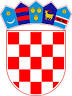          REPUBLIKA HRVATSKAOSJEČKO-BARANJSKA ŽUPANIJA                  OPĆINA ČEPIN           OPĆINSKI NAČELNIKKLASA: 404-01/18-01/1URBROJ: 2158/05-18-3Čepin, 07. lipnja 2018.Temeljem članka 28. Zakona o javnoj nabavi („Narodne novine“, broj 120/16.) i članka 46. Statuta Općine Čepin („Službeni glasnik Općine Čepin“, broj 5/18.-pročišćeni tekst), općinski načelnik Općine Čepin, donosiIzmjene i dopune Plana nabave Općine Čepin za 2018. godinuČlanak 1.U Planu nabave Općine Čepin za 2018. godinu („Službeni glasnik Općine Čepin“, broj 6/18. i 9/18.) redni broj:	briše se.	Dosadašnji redni brojevi 119 do 150 sada postaju redni brojevi 118 do 149. II.Ove Izmjene i dopune Plana nabave Općine Čepin za 2018. godinu stupaju na snagu danom donošenja, a objavit će se u „Službenom glasniku Općine Čepin“ i na službenim stranicama Općine Čepin.OPĆINSKI NAČELNIK      															      Dražen Tonkovac118MV-7/18Kupovina udžbenika800.000,00OPDaUgovor